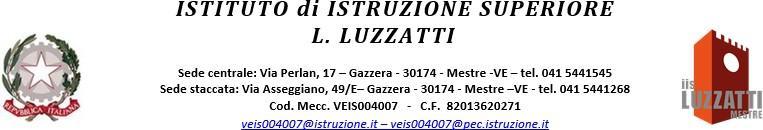 Prot. dig.n.1196   				                  Mestre – Venezia,   25   gennaio 2022ALL’ UFFICIO SCOLASTICO REGIONALE per il VenetoMail: direzione-veneto@istruzione.itAll’Ufficio AMBITO TERRITORIALE  di Venezia Mail: usp.ve@istruzione.itOGGETTO: INTERPELLO NAZIONALE PER SUPPLENZA classe di concorso A026 Matematica  SCUOLA SECONDARIA II GRADOPer opportune diffusione, si comunica che è disponibile presso la sede di Via Perlan 17 dell’Istituto L. Luzzatti di Mestre – Venezia, la seguente supplenza per la concorso A026 Matematica  SCUOLA SECONDARIA II GRADO per 18 h settimanali Considerato che sono esaurite le GPS e le graduatorie di istituto dello scrivente istituto e degli istituti viciniori e vista la mancanza di MAD idonee, si interpellano I docenti inseriti in tutte le graduatorie a livello interregionale della classe di concorso A026 Matematica SCUOLA SECONDARIA II GRADO, disponibili a ricoprire l’incarico.Dato il carattere d’urgenza della ricerca, gli aspiranti interessati sono invitati ad inviare la propria disponibilità tramite posta elettronica all’indirizzo: veis004007@istruzione.it  entro le ore 13.00 del 01/02/2022 con il seguente oggetto “Disponibilità per supplenza classe di concorso A026 MatematicaLa domanda dovrà essere corredata da ogni dato utile, al fine di verificare I requisiti di accesso alla classe di concorso specifica.Si ringrazia per la collaborazione e si pongono distinti saluti.								                    Il Dirigente Scolastico       								                Prof.ssa Carla MassarentiFirma autografa sostituita a mezzo stampa ai sensi dell'art. 3, comma 2 del D.lgs. 39/93